МКТ(повторение)  Газ в сосуде сжали, совершив работу 20 Дж. Внутренняя энергия при этом увеличилась на 30 Дж.  Газ получил количество теплоты, равное 10 Дж        Газ получил количество теплоты, равное 50 Дж        Газ отдал количество теплоты, равное 10 Дж         Газ отдал количество теплоты, равное 50 Джне знаю  В тепловом двигателе за полный цикл газ получил 500 Дж тепла и отдал 300 Дж тепла. Как при этом изменилась внутренняя энергия газа? Не изменилась     Увеличилась на 200 Дж   Уменьшилась на 200 Дж    Для ответа не хватает данных  Азот N2 массой 2,4 г находится в сосуде под невесомым поршнем при нормальных условиях (р=105 Па, Т=273 К). Какой объем занимает этот газ?  1,9 л
  1,7 л
   27 л
   15 л   Чему равна концентрация молекул водорода Н2 при нормальных условиях (р=105Па, Т=273 К). 1,9 1025 1/м3 
 2,7 1025 1/м3 
 2,2 1019 1/м3 
 2,7 1023 1/м3  Концентрация молекул газа в сосуде 0,80 1028 м-3. Давление при постоянном объеме изменилось на 0,3 МПа. На сколько изменилась температура газа? 1,0 К        2,7 К           1,5 К        2,0 К    6.    Какое количество тепла надо сообщить, чтобы расплавить 1,5 кг льда?                0,20 МДж      0,67 МДж      0,35 МДж          0,50 МДж     7.    На сколько изменилась внутренняя энергия 1,5 кг железа при нагревании от 20 0С до 100 0С?           11 МДжт    0,55 МДж      0,16 МДж       0,32 МДж     8.    В идеальном газе абсолютная температура увеличилась в два раза. Во сколько раз изменилась средняя квадратичная скорость молекул? увеличилась враз       увеличилась в 2 раза
 уменьшилась 2 раза         уменьшилась враз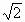  9.     В тепловом двигателе за полный цикл газ получил 500 Дж тепла и отдал 300 Дж тепла. Какую при этом он совершил работу? 500 Дж
 200 Дж
 300 Дж
 800 Дж  10.   Газ при расширении совершил работу 20 Дж. Внутренняя энергия при этом увеличилась на 30 Дж. Газ получил количество теплоты, равное 10 Дж
 Газ получил количество теплоты, равное 50 Дж
 Газ отдал количество теплоты, равное 10 Дж
 Газ отдал количество теплоты, равное 50 Дж